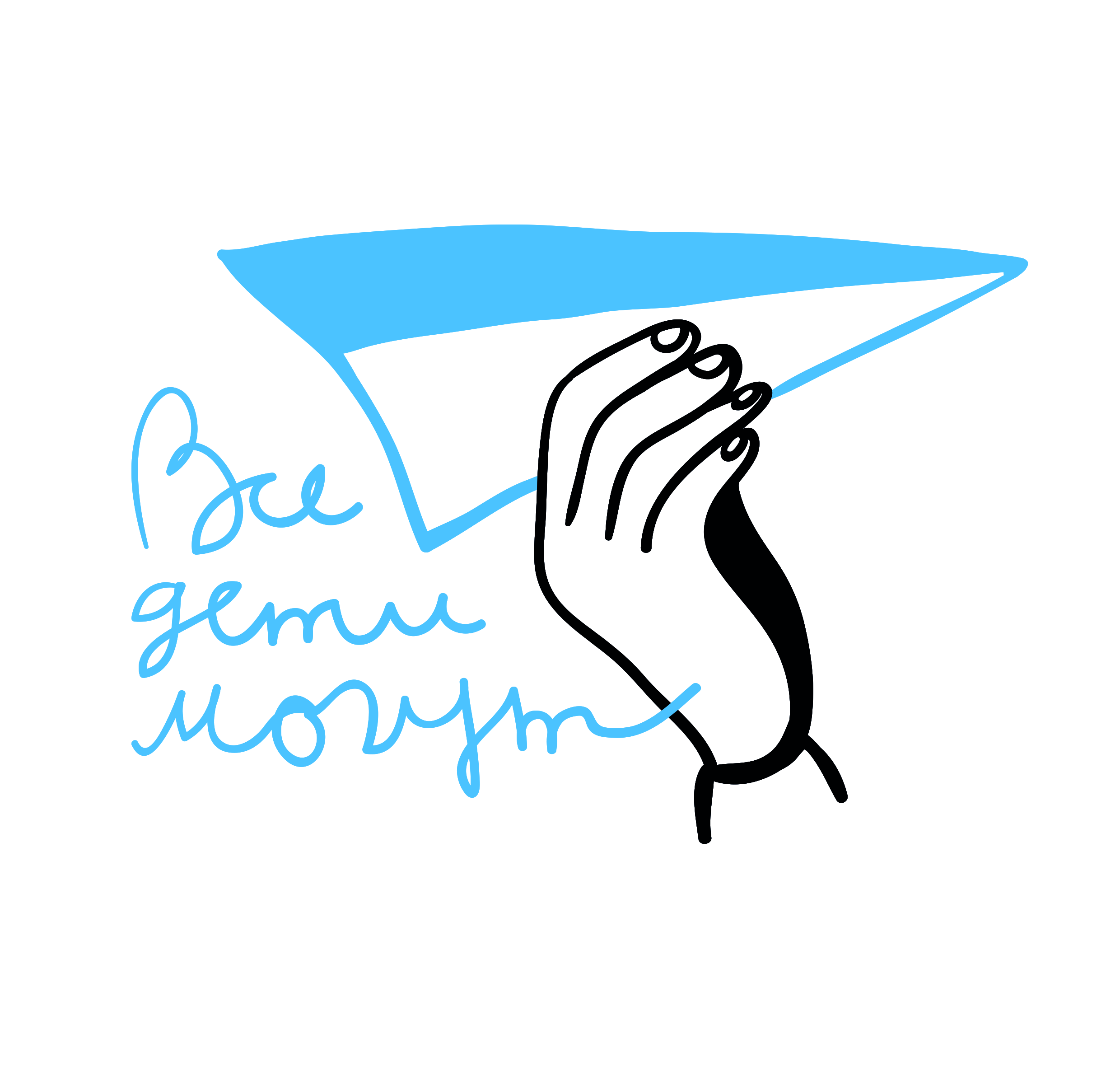 Автономная некоммерческая организация «Все дети могут»353902 г. Новороссийск, ул. Карьерная, д.21ИНН 7714060199/ КПП 231543001/ ОГРН 1027700568224www.vsedetimogut.ru8 963 3797603______________________________________________________________________________Дорогие друзья,Мы рады опубликовать наш отчет о тратах организации за январь 2018 года.За январь 2018 года общая сумма расходов с расчетного счета организации составила 91 614 руб. Сотрудники нашей организации продолжают ежедневно оказывать помощь нашим подопечным. В течение января нашими основными тратами были:- выплата заработной платы специалистам организации, занятым в оказании помощи подопечным (включая налоги и социальные взносы) – 84 354 руб;- оплата аутсорсинговой компании ведение бухгалтерского учета, кадрового и налогового сопровождения – 3 300 руб;- комиссия банка – 1000 руб;- оплата за продление домена – 2 960 руб.Огромная благодарность всем, кто помогает нам поддерживать семьи, воспитывающие детей с тяжелыми и множественными нарушениями развития!С уважением,директор Ягодина Мария89633797603 / lepidoptera_ya@mail.ru